ΣΥΜΠΛΗΡΩΜΑΤΙΚΗ ΠΡΟΚΗΡΥΞΗ ΠΡΩΤΑΘΛΗΜΑΤΟΣ 2019-2020ΠΡΟΠΟΝΗΤΗΣΗ Ε.Π.Σ. Αχαΐας είναι υποχρεωμένη να εκδίδει Δελτίο Πιστοποίησης εισόδου των προπονητών και των βοηθών προπονητών στον αγωνιστικό χώρο (τεχνική περιοχή).Το Δελτίο πιστοποίησης αποτελεί ειδική ταυτότητα για κάθε προπονητή, αναγκαία για την άσκηση των καθηκόντων του. Το δελτίο πιστοποίησης εισόδου, είναι ονομαστικό, εκδίδεται με δαπάνη του προπονητή και θα τον ακολουθεί σε όσες ομάδες και αν εργαστεί για μία αγωνιστική περίοδο.Προπονητής και ο τυχόν βοηθός προπονητή, ο οποίος δεν κατέχει το ως άνω δελτίο πιστοποίησης εισόδου στον αγωνιστικό χώρο (τεχνική περιοχή) απαγορεύεται να εισέλθει σ’ αυτόν. Ο έλεγχος διενεργείται υποχρεωτικά από τους διαιτητές του αγώνα, σύμφωνα με τον Κ.Α.Π.Στην Α΄ τοπική κατηγορία υποχρέωση πρόσληψης από τα σωματεία διπλωματούχων ή προς αξιολόγηση προπονητών επιπέδου τουλάχιστον UEFA Β.Εξαίρεση αποτελούν τα σωματεία τα οποία ήρθαν σε συμφωνία με διπλωματούχους προπονητές UEFA/ΕΠΟ επιπέδου UEFA C λόγω της καθυστερημένης αναγγελίας του Κανονισμού Προπονητών.  Σε περίπτωση αντικατάστασης ενός προπονητή το κάθε σωματείο υποχρεούται να έρθει σε συμφωνία με προπονητή επιπέδου UEFA B.Ο προπονητής είναι υποχρεωμένος να φέρει την ταυτότητα τριετίας σε ισχύ και το δελτίο πιστοποίησης προπονητή που εκδίδει η ΕΠΣΑ.Στην Β’ και στην Γ’ Κατηγορία η πρόσληψη προπονητή είναι προαιρετική. Σε περίπτωση όμως που προσλάβουν διπλωματούχο προπονητή θα προσλαμβάνουν σύμφωνα με τα άρθρα 5 , 6 και 11 του Κανονισμού Προπονητών Ποδοσφαίρου.Οι ομάδες της Β’ και Γ’ κατηγορίας που δεν διαθέτουν πιστοποιημένο προπονητή οφείλουν να βγάλουν από την Ε.Π.Σ. Αχαΐας κάρτα εισόδου εκπροσώπου ομάδας.Σε περίπτωση αντικατάστασης διπλωματούχου πιστοποιημένου προπονητή με νέο απαιτείται το αργότερο σε δέκα (10) ημέρες η προσκόμιση στην Ε.Π.Σ.Α. των απαραίτητων δικαιολογητικών πιστοποίησης του νέου προπονητή, αλλιώς σε αντίθετη περίπτωση θα καταλογίζονται οι ποινές που αναφέρονται στον Κ.Α.Π. και στην Προκήρυξη πρωταθλημάτων 2019-2020.Α' ΕΡΑΣΙΤΕΧΝΙΚΗ ΚΑΤΗΓΟΡΙΑΣωματεία 24 -Δύο (2) όμιλοιΥΠΟΒΙΒΑΣΜΟΣ ΟΜΑΔΩΝΓια την περίπτωση ισοβαθμιών που δεν προβλέπονται από τον Κ.Α.Π., θα ισχύουν με σειρά τα παρακάτω:Η θέση που κατέκτησε κάθε σωματείο από αυτά που ισοβαθμούν στην Α’ φάση του πρωταθλήματος (ανεξάρτητα ομίλου)Η συνολική συγκομοιδή των βαθμών κάθε σωματείου από αυτά που ισοβαθμούν στην Α’ φάση του πρωταθλήματος (ανεξάρτητα ομίλου).Η διαφορά τερμάτων κάθε σωματείου από αυτά που ισοβαθμούν στην Α’ φάση του πρωταθλήματος (ανεξάρτητα ομίλου)Η καλύτερη επίθεση κάθε σωματείου από αυτά που ισοβαθμούν στην Α’ φάση του πρωταθλήματος (ανεξάρτητα ομίλου).Η καλύτερη άμυνα κάθε σωματείου από αυτά που ισοβαθμούν στην Α’ φάση του πρωταθλήματος (ανεξάρτητα ομίλου).B΄ ΕΡΑΣΙΤΕΧΝΙΚΗ ΚΑΤΗΓΟΡΙΑΣωματεία 32 – Δύο (2) ΌμιλοιΥΠΟΒΙΒΑΣΜΟΣ ΟΜΑΔΩΝΑπό την Β’ Κατηγορία στην Γ’ Κατηγορία υποβιβάζονται συνολικά τέσσερα (4) σωματεία. Τα σωματεία που θα καταλάβουν την 16η θέση από τους 2 ομίλους της Β’ κατηγορίας  ξεχωριστά υποβιβάζονται ΑΠΕΥΘΕΙΑΣ στην Γ’ Κατηγορία (συνολικά 2 σωματεία).Τα σωματεία που θα καταλάβουν τις θέσεις 15η, 14η, 13η και 12ησε κάθε Όμιλο θα αγωνιστούν σε ΜΟΝΟΥΣ αγώνες play-outs σε ΟΥΔΕΤΕΡΑ γήπεδα ώστε να υποβιβαστεί ακόμα μια ομάδα από κάθε Όμιλο της Β’ Κατηγορίας.Η βαθμολογία με την οποία θα ξεκινούν οι αγώνες των play-outs, θα προκύπτει ως εξής:Το σωματείο που κατέλαβε την 15η θέση θα ξεκινήσει με μηδέν (0) βαθμούς.Στη συνέχεια θα γίνεται αφαίρεση των βαθμών που συγκέντρωσε το κάθε σωματείο από αυτά που κατέλαβαν την 14η, 13η και 12η θέση την κανονική περίοδο με τους βαθμούς που συγκέντρωσε το σωματείο που κατέλαβε την 15η θέση και η διαφορά αυτή θα διαιρείται δια του 3. Το πηλίκο που θα προκύπτει θα είναι οι βαθμοί που ξεκινούν τα σωματεία τους αγώνες play-outs. Σε περίπτωση που το πηλίκο είναι δεκαδικός αριθμός, εάν είναι από 0,5 και άνω το κλάσμα θα προσμετράτε σε ακέραια μονάδα, υπέρ του σωματείου (π.χ. 2,5 το σωματείο θα ξεκινήσει με 3 βαθμούς), ενώ αν είναι κάτω από 0,5 θα προσμετράτε κατά του σωματείου (π.χ. 2,4 το σωματείο θα ξεκινήσει με 2 βαθμούς).Θα γίνει κλήρωση για την σειρά των αγώνων play-outs.Σε περίπτωση ισοβαθμίας στους αγώνες play-outs ισχύουν οι διατάξεις του άρθρου 20 του Κ.Α.Π. ερασιτεχνικών ομάδων, στα αποτελέσματα play-outs. Γ΄ ΕΡΑΣΙΤΕΧΝΙΚΗ ΚΑΤΗΓΟΡΙΑ Δύο (2) Όμιλοι - Τα υπόλοιπα σωματεία-μέλη μαςΜετά την δήλωση συμμετοχής των σωματείων ο καταρτισμός των 2 ομίλων θα γίνει από την ΕΠΣΑ με αυστηρά γεωγραφικά κριτήρια, με βάση την έδρατου καταστατικού του κάθε σωματείου.ΠΡΟΒΙΒΑΣΜΟΣ ΟΜΑΔΩΝΣτην Β’ Κατηγορία θα ανέλθουν συνολικάτέσσερα (4) σωματεία. Τα σωματεία που θα καταλάβουν την 1η θέση από τους 2 ομίλους της Γ’ κατηγορίας  ξεχωριστά ανέρχονται ΑΠΕΥΘΕΙΑΣ στην Β’ Κατηγορία (συνολικά 2 σωματεία).Τα σωματεία που θα καταλάβουν τις θέσεις 2η, 3η, 4η και 5η σε κάθε Όμιλο θα αγωνιστούν σε ΜΟΝΟΥΣ αγώνες play-offs σε ΟΥΔΕΤΕΡΑ γήπεδα ώστε να ανέβει ακόμα μια ομάδα από κάθε Όμιλο της Γ’ Κατηγορίας. Η βαθμολογία με την οποία θα ξεκινούν οι αγώνες των play-offs, θα προκύπτει ως εξής:Το σωματείο που κατέλαβε την 5η θέση θα ξεκινήσει με μηδέν (0) βαθμούς.Στη συνέχεια θα γίνεται αφαίρεση των βαθμών που συγκέντρωσε το κάθε σωματείο από αυτά που κατέλαβαν την 4η, 3η και 2η θέση την κανονική περίοδο με τους βαθμούς που συγκέντρωσε το σωματείο που κατέλαβε την 5η θέση και η διαφορά αυτή θα διαιρείται δια του 3. Το πηλίκο που θα προκύπτει θα είναι οι βαθμοί που ξεκινούν τα σωματεία τους αγώνες play-offs. Σε περίπτωση που το πηλίκο είναι δεκαδικός αριθμός, εάν είναι από 0,5 και άνω το κλάσμα θα προσμετράτε σε ακέραια μονάδα, υπέρ του σωματείου (π.χ. 2,5 το σωματείο θα ξεκινήσει με 3 βαθμούς), ενώ αν είναι κάτω από 0,5 θα προσμετράτε κατά του σωματείου (π.χ. 2,4 το σωματείο θα ξεκινήσει με 2 βαθμούς).Θα γίνει κλήρωση για την σειρά των αγώνων play-offs.Σε περίπτωση ισοβαθμίας στους αγώνες play-offs ισχύουν οι διατάξεις του άρθρου 20 του Κ.Α.Π. ερασιτεχνικών ομάδων, στα αποτελέσματα play-offs. 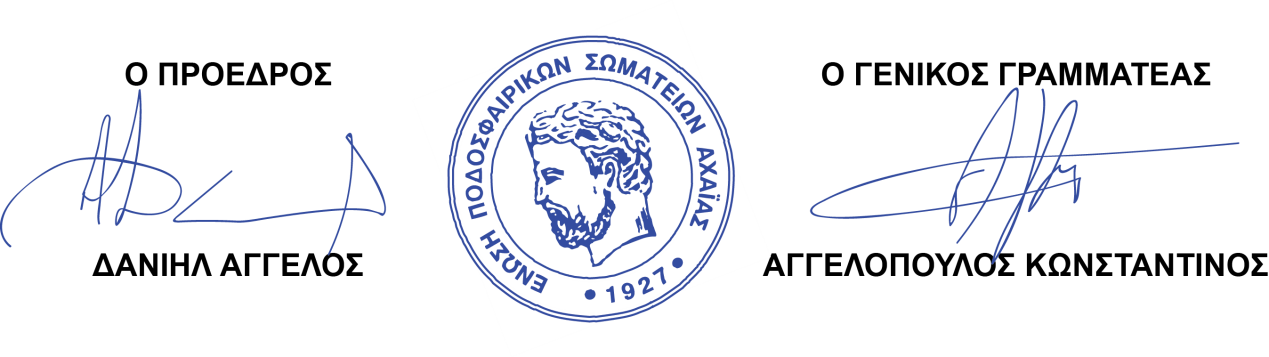 